Republika Hrvatska	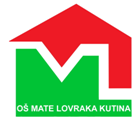 Županija sisačko-moslavačkaOsnovna škola MATE LOVRAKA          K  U  T  I  N  ABroj RKP- a: 15903							                MB:  03327914OIB:  804 626 71 526 								     Šifra djelatnosti : 8520Razina:  31 BILJEŠKE UZ FINANCIJSKI IZVJEŠTAJ ZA RAZDOBLJE 01.SIJEČNJA 2021.  - 31.PROSINCA 2021. GODINEIZVJEŠTAJ O PRIHODIMA I RASHODIMA, PRIMICIMA I IZDACIMAPRIHODIAOP 001 – Ukupni prihodi poslovanja u iznosu od 10.374.359 kuneAOP 057 – Pomoći od izvanproračunskih korisnikaplaća za zaposlene putem mjere zapošljavanja – stjecanje prvog radnog iskustva/ pripravništva, značajno manje od prošle godine, jer je u ovoj godini uplaćena samo razlika, a prošle godine iznos za cijelu godinu pripravništvaAOP 064 – Tekuće pomoći proračunskim korisnicima iz proračuna koji nije nadležan,  ukupan iznos od 7.853.274 kune, odnosi se na:plaće i ostala materijalna prava zaposlenika u iznosu od 7.467.640 kunarazlike plaće po povoljnijoj osnovici – za 17 zaposlenika u iznosu od 232.004 kunaMZO za radne udžbenike 110.332 kunapomoćnici u nastavi u iznosu od 25.799 kunatestiranja zaposlenika na COVID-19 u iznosu od 9.300 kunavoditelj ŽSV-a u iznosu od 4.000 kuna pomoći iz Županije – natjecanja u iznosu od  3.443 kunementorstvo u iznosu od 756 kunaiznos tekućih pomoći povećan je u odnosu na prošlu godinu, zbog isplata plaća zaposlenicima po povoljnijoj osnovici (na osnovu sudskih presuda) i testiranja zaposlenika, kojih prihoda nije bilo prošle godine, te većeg iznosa za radne udžbenike AOP 065 – Kapitalne pomoći iz proračuna koji nije nadležan , ukupan iznos od 52.145 kuna, odnosi se na:sredstva za nabavu knjiga za školsku knjižnicu u iznosu od 5.000,00 kunasredstva za nabavu udžbenika za višegodišnju uporabu 52.145 kunaiznos je smanjen u odnosu na prošlu godinu, zbog manjeg iznosa za nabavu udžbenika za višegodišnju uporabu, jer škola ima u vlasništvu udžbeničku zbirku za višegodišnju uporabu te je nabavljana samo razlika  potrebnih udžbenikaAOP 069 – Pomoći temeljem prijenosa EU sredstava, ukupan iznos od 397.381 kune odnosi se na:plaće pomoćnika u nastavi 158.575 kuna,projekt prehrane učenika FEAD u iznosu od 238.806 kunaiznos je povećan u odnosu na prošlu godinu zbog većeg broja zaposlenih pomoćnika u nastavi, te većeg broja učenika koji su uključeni u projektu prehrane FEAD. U 2020. godini zbog mjera proizašlih iz Odluke o proglašenju epidemije COVID-19  nije bilo nastave u dijelu ožujka, travnju, svibnju i dijelu lipnja te su i prihodi vezani za prehranu učenika bili manjiAOP 101 – Prihodi od upravnih i administrativnih pristojbi, prihodi po posebnim propisima i naknada, ukupan iznos od 143.523 kune odnosi se na:produženi boravak i prehranu učenika u školskoj kuhinji u iznosu od 137.892 kunerefundacije šteta u iznosu od 5.631 kuna za popravak učeničkih tabletaiznos je  povećani u odnosu na prošlu godinu obzirom da u 2020. godini zbog mjera proizašlih iz Odluke o proglašenju epidemije COVID-19 zbog kojih nije bilo nastave u dijelu ožujka, travnju, svibnju i dijelu lipnja i nije bilo popravaka učeničkih tabletaAOP 119 – Prihodi od prodaje proizvoda i roba te pruženih usluga i prihodi od donacija, ukupan iznos od 14.980 kuna odnosi se na:najam školske dvorane u iznosu 2.213 kntekuće donacije u iznosu od 400 kunakapitalne donacije 12.367 kunaAOP 128 – Prihodi od nadležnog proračuna (Grad Kutina), ukupan iznos od 1.911.891 kune, odnosi se na:za tekuće poslovanje 1.433.244 kuneza nabavu nefinancijske imovine 151.047 kunaotplata kredita u iznosu od 327.600,00 kuna podignutog u sklopu energetske obnove 2018. godineiznos je povećan u odnosu na prošlu godinu zbog nabave nefinancijske imovine, novog službenog osobnog vozila za potrebe škole, u iznosu od 120.000 kuna, te košarkaške konstrukcije za školsko igralište u iznosu od 18.700 kune, kao i ostale opreme za redovito poslovanjeRASHODIAOP 146 – Ukupni rashodi poslovanja u iznosu od 9.867.158 kuna AOP 147 –  Rashodi za zaposlene plaće i doprinosi zaposlenika u iznosu od 7.819.511 kuna, povećani su u odnosu  na prošlu godinu, zbog povećanja osnovice od 01.01.2021. godine, godišnje plaće učiteljice u produženom boravku i pripravnice, većeg broja zaposlenih pomoćnika u nastavi,  te isplata razlike plaća temeljem sudskih presuda AOP 159 -  Naknade troškova zaposlenimanaknade troškova zaposlenima povećani su u odnosu na prošlu godinu (naknada za prijevoz, službena putovanja i sl.) zbog relaksiranih mjera proizašlih iz Odluke o proglašenju epidemije COVID-19 AOP 164 -  Rashodi za materijal i energijuiznos je povećan u odnosu na prošlu godinu na namirnicama, energiji i materijalu i  dijelovima za tekuće održavanje relaksiranih mjera proizašlih iz Odluke o proglašenju epidemije COVID-19 AOP 171 – Službena, radna i zaštitna odjeća i obućanabavljena je radna odjeća i obuća za tehničko osobljeAOP 174 – Usluge tekućeg i investicijskog održavanjaodnose se na redovite servise i održavanje postrojenja i oprema, a povećani su u odnosu na prošlu godinu i zbog radova na sanaciji oštećenja od potresaAOP 178 – Zdravstvene uslugepovećane u odnosu na prošlu godinu zbog testiranja zaposlenika na virus COVID-19, također se odnose i na sistematske preglede zaposlenikaAOP 179 – Intelektualne i osobne uslugeznačajno povećani u odnosu na prošlu godinu zbog odvjetničkih troškova i troškova građevinskih vještačenja vezanih za sudski spor škole  AOP 183 – Ostali nespomenuti rashodi poslovanjaodnose se većinski na troškove sudskih postupaka zbog  isplata razlika plaća po povoljnijoj osnovici za zaposlenikeAOP 197 – Kamate za primljene kredite i zajmovekamata se odnosi na kredit podignut u sklopu energetske obnove 2018. godine, kako je dio kredita otplaćen, sa smanjenjem glavnice smanjuje se i trošak kamataAOP 205 – Ostali financijski rashodiu ovoj godini bilo je isplata razlika plaća po povoljnijoj osnovici za zaposlenike, te se iznos kamata odnosi na kamatu isplaćenih plaća po sudskim presudaAOP 254 – Naknade građanima i kućanstvima na temelju osiguranja i druge naknadeiznos od 110.332 kune odnosi se na radne udžbenike za školsku godinu 2021./22. doznačen od MZOAOP 289 – Obračunati prihodi poslovanjaodnose se na nenaplaćene prihode od školske kuhinje i najma školske dvoraneAOP 369 – Sportska opremanabavljeni su novi košarkaški koševi za školsko igralište, financirano od strane osnivača, Grada KutineAOP 372 – Prijevozna sredstvanabavljeno je novo službeno vozilo za potrebe škole u iznosu od 120.000,00 kuna, financirano od strane osnivača, Grada KutineAOP 377 – Knjigerashodi u iznosu od 47.145 kuna,  manji su u odnosu na prošlu godinu jer je  ove   godine kupljeno manje udžbenika za višegodišnju upotrebuAOP 412 – Obračunati prihodi od prodaje nefinancijske imovinenenaplaćeni prihodi od prodaje stanova, prehrane učenika, produženog boravka i najma školske dvoraneAOP 521 – Izdaci za financijsku imovinu i otplatu zajmovaodnose se na iznos otplaćenog dijela kredita  podignutog 2018. godine vezano za energetsku obnovuAOP 640 – Unaprijed plaćeni rashodi budućih razdobljaodnosi se na kontinuirane rashode budućih razdoblja , plaća i naknada zaposlenika za 12/2021. godineAOP 641 – Stanje novčanih sredstava na kraju izvještajnog razdobljaiznosi 0,00 kuna, jer škola posluje u sustavu gradske riznice i nema više svoj račun ni blagajnuOBRAZAC BILANCAAOP 001  - ukupno stanje imovine, nema značajne promjene u odnosu na prošlu godinuAOP 020 – nabavljeni su novi košarkaški koševi za školsko igralište, financirano od strane osnivača, Grada KutineAOP 025 – nabavljeno je novo službeno vozilo za potrebe škole u iznosu od 120.000,00 kuna,       financirano od strane osnivača, Grada Kutine AOP 031 – udžbenici za višegodišnju uporabu od MZO-a za školsku godinu 2019./2020. i2020./2021. i 2021./2022.AOP 063 – stanje financijske imovineAOP 073 – potraživanja se odnose na naknade plaće za vrijeme bolovanja na teret  HZZO-a za zaposlenike, bilo je samo djelomičnog  zatvaranja i refundacije bolovanja (po obavijesti MZO-a)AOP 129 – škola posjeduje 21 dionicu nominalne vrijednosti 2.100,00 kunaAOP 141 – Potraživanje za prihod poslovanjaodnosi se na prihode od školske kuhinje, produženog boravaka i najma dvorane, umanjenog za iznos ispravka vrijednosti  potraživanja u ukupnom iznosu od 11.482  kuna, te potraživanje za prihode iz proračunaAOP 161  - potraživanje za otplatu stanovaAOP 165 – kontinuirani rashodi budućih razdoblja odnose na plaće i naknade zaposlenika 	   za 12/2021AOP 236 – Obveze za kredite i zajmoveostatak glavnice kredita  koji je škola podigla za energetsku obnovu, troškove otplate snosi osnivač Grad KutinaAOP 249 – Obračunati prihodi poslovanja odnose se na potraživanja od školske kuhinje i najma školske dvoraneAOP 250 – Obračunati prihodi od prodaje nefinancijske imovineodnose se na potraživanja za preostali iznos otplate stanovaAOP 254 – Izvanbilančni zapisievidentirana je oprema dana na korištenje školi od MZO-a i CARNET-a, a vezana uz provedbu kurikularne reforme.OBRAZAC RAS – FUNKCIJSKIAOP 110 – ukupan rashod PR-RAS AOP 407AOP 122 – rashodi vezani za prehranu učenikaOBRAZAC P-VRIONije bilo promjena u vrijednosti i obujmu imovine i obvezaOBRAZAC OBVEZEAOP 001 – stanje obveza na početku izvještajnog razdobljaAOP 038 – stanje obveza na kraju izvještajnog razdoblja odnosi se na obveze prema                       dobavljačima, obveze za zaposlene i bolovanja duža od 42 danaAOP 090 – obveze za nabavu nefinancijske imovine odnose se na ulaganja koja nisu                      podmirena zbog nezavršenog sudskog spora za iznos 194.274 knAOP 097 - nedospjele obveze odnose se na:plaće i naknade zaposlenika za 12/2021;račune koji nisu u valuti; međusobne obveze proračunskih korisnika –bolovanja na teret HZZO-adio neotplaćenog kredita podignutog za energetsku obnovuKutina, 31.01.2022.Osoba za kontaktiranjeIvanka Ljubanović KrznarićTelefon 044 660 102									Ravnateljica								______________________                                                                                                                  Vedrana Banda, mag.paed.